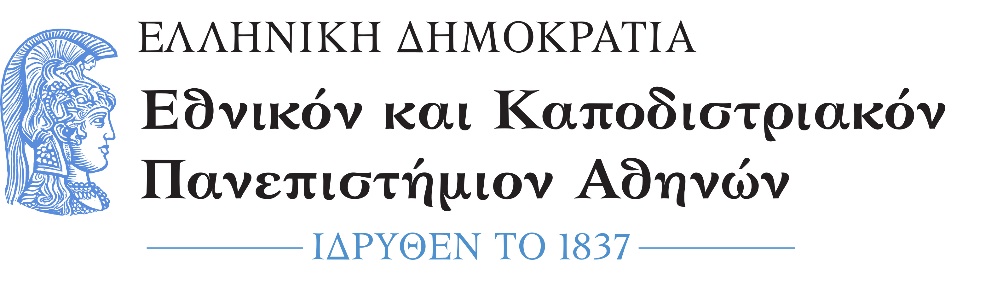 ΜΟΝΑΔΑ ΔΙΑΣΦΑΛΙΣΗΣ ΠΟΙΟΤΗΤΑΣ Ευρωπαϊκή προσέγγιση για τη Διασφάλιση Ποιότηταςτων Κοινών ΠρογραμμάτωνΟκτώβριος 2014Εγκρίθηκε από τους υπουργούς του ΕΧΑΕ (EHEA) τον Μάιο του 2015Τα κοινά προγράμματα σπουδών αποτελούν σήμα κατατεθέν του Ευρωπαϊκού Χώρου Ανώτατης Εκπαίδευσης. Δημιουργήθηκαν για να βελτιώσουν την κινητικότητα των φοιτητών και του προσωπικού, να διευκολύνουν την αμοιβαία μάθηση και τις ευκαιρίες συνεργασίας και να δημιουργήσουν προγράμματα που χαρακτηρίζονται από επίτευξη αριστείας σε όλα τα επίπεδα οργάνωσης και υλοποίησης τους.Η παρούσα Ευρωπαϊκή Προσέγγιση για τη Διασφάλιση Ποιότητας των Κοινών Προγραμμάτων δημιουργήθηκε για τη διευκόλυνση της εξωτερικής διασφάλισης ποιότητας αυτών των προγραμμάτων. Ειδικότερα, η εφαρμογή της θα:εξαλείψει ένα σημαντικό εμπόδιο στην ανάπτυξη των κοινών προγραμμάτων, με τον καθορισμό προτύπων για αυτά τα προγράμματα, τα οποία θα βασίζονται στα συμφωνημένα εργαλεία του ΕΧΑΕ, χωρίς την εφαρμογή πρόσθετων εθνικών κριτηρίων καιθα διευκολύνει ενσωματωμένες προσεγγίσεις για τη διασφάλιση της ποιότητας των κοινών προγραμμάτων που θα αντανακλούν πραγματικά και θα αναδεικνύουν τον “κοινό” συνεργατικό χαρακτήρα τους.Ο ΕΧΑΕ χαρακτηρίζεται από ποικιλία προσεγγίσεων στην εξωτερική διασφάλιση της ποιότητας, οι οποίες περιλαμβάνουν μεταξύ των άλλων πιστοποιήσεις, αξιολογήσεις ή έλεγχο σε επίπεδο προγραμμάτων σπουδών ή/και ιδρυμάτων. Ενώ ανταποκρίνονται στις ανάγκες και τις απαιτήσεις του εκάστοτε πλαισίου, αυτές οι διαφορετικές προσεγγίσεις βρίσκουν τον "κοινό παρονομαστή" τους στα πρότυπα και τις κατευθυντήριες γραμμές (ESG) για την διασφάλιση ποιότητας στον Ευρωπαϊκό Χώρο Ανώτατης Εκπαίδευσης.Τα πρότυπα και οι κατευθυντήριες γραμμές του ΕΧΑΕ εφαρμόζονται στις διαδικασίες διασφάλισης ποιότητας των κοινών προγραμμάτων όπως και σε όλους τους άλλους τύπους προγραμμάτων σπουδών. Έτσι, η ευρωπαϊκή προσέγγιση βασίζεται κυρίως στα ESG και στο Πλαίσιο Προσόντων για τον Ευρωπαϊκό Χώρο Ανώτατης Εκπαίδευσης (QF-EHEA). Επιπλέον αυτών, η ευρωπαϊκή προσέγγιση λαμβάνει υπόψη τα ιδιαίτερα χαρακτηριστικά ενός κοινού προγράμματος και, ως εκ τούτου, εξειδικεύει ανάλογα την "τυποποιημένη" προσέγγιση. Η διαδικασία και τα κριτήρια βασίζονται σε αυτά που αναπτύχθηκαν και δοκιμάστηκαν στο πλαίσιο του έργου JOQARΤα «κοινά προγράμματα» νοούνται ως ένα ολοκληρωμένο πρόγραμμα σπουδών που συντονίζεται και προσφέρεται από κοινού από διαφορετικά ιδρύματα τριτοβάθμιας εκπαίδευσης από χώρες του ΕΧΑΕ, και οδηγούν σε διπλά/πολλαπλά πτυχία ή ένα κοινό πτυχίο. A. Εφαρμογή σε διαφορετικά συστήματα εξωτερικής διασφάλισης ποιότηταςΗ ευρωπαϊκή προσέγγιση θα πρέπει να εφαρμόζεται ανάλογα με τις ανάγκες των συνεργαζόμενων ιδρυμάτων τριτοβάθμιας εκπαίδευσης και των απαιτήσεων των εθνικών τους πλαισίων:- Εάν ορισμένα από τα συνεργαζόμενα ιδρύματα τριτοβάθμιας εκπαίδευσης απαιτούν διαδικασίες εφαρμογής εξωτερικής αξιολόγησης και πιστοποίησης σε επίπεδο προγράμματος σπουδών (π.χ. η πιστοποίηση ή η αξιολόγηση του προγράμματος είναι υποχρεωτική), τότε τα συνεργαζόμενα ιδρύματα θα πρέπει να επιλέξουν την πλέον κατάλληλη Εθνική Αρχή – Φορέα Διασφάλισης Ποιότητας από η λίστα των φορέων που είναι εγγεγραμμένοι στο ειδικό μητρώο EQAR. Ο επιλεχθείς φορέας θα χρησιμοποιήσει τα πρότυπα (μέρος Β) και τη διαδικασία (μέρος Γ) για να πραγματοποιήσει μια συνολική αξιολόγηση ή πιστοποίηση ολόκληρου του κοινού προγράμματος. Το αποτέλεσμα πρέπει να είναι αποδεκτό σε όλες τις χώρες του ΕΧΑΕ. Ανάλογα με το εθνικό νομικό πλαίσιο, η απόφαση – αποτέλεσμα της διαδικασίας εξωτερικής διασφάλισης ποιότητας θα πρέπει να τεθεί σε ισχύ ή να αναγνωριστεί σε όλες τις χώρες στις οποίες προσφέρεται το πρόγραμμα, όπως συμφωνήθηκε στη σύνοδο του Βουκουρεστίου.- Εάν όλα τα συνεργαζόμενα ιδρύματα τριτοβάθμιας εκπαίδευσης υπόκεινται σε εξωτερική αξιολόγηση και πιστοποίηση μόνο σε Ιδρυματικό Επίπεδο και έχουν καθεστώς "αυτοδιαπίστευσης", μπορούν να χρησιμοποιούν την ευρωπαϊκή προσέγγιση για τη δημιουργία κοινής εσωτερικής έγκρισης και παρακολούθησης για τα κοινά τους προγράμματα (σύμφωνα με τα ESG 1.2 & 1.9), εάν το κρίνουν χρήσιμο στο δικό τους πλαίσιο.Ως εκ τούτου, σε αυτές τις περιπτώσεις δεν απαιτούνται πρόσθετες διαδικασίες εξωτερικής αξιολόγησης ή πιστοποίησης σε επίπεδο προγράμματος.- Η ευρωπαϊκή προσέγγιση μπορεί επίσης να χρησιμοποιηθεί για κοινά προγράμματα που προσφέρονται από ιδρύματα τριτοβάθμιας εκπαίδευσης τόσο εντός όσο και εκτός του ΕΧΑΕ. Εμπλεκόμενα ιδρύματα από χώρες εκτός του ΕΧΑΕ ενθαρρύνονται να διερευνήσουν αν οι εθνικές τους αρχές θα αποδέχονταν τα πρότυπα (μέρος Β) και θα ήταν σε θέση να αναγνωρίσουν την απόφαση ενός οργανισμού εγγεγραμμένου στο Μητρώο Φορέων (EQAR), εάν είναι δυνατόν.B. Πρότυπα για τη διασφάλιση της ποιότητας των κοινών προγραμμάτων στον ΕΧΑΕ1. Επιλεξιμότητα1.1 ΚαθεστώςΤα ιδρύματα που προσφέρουν ένα κοινό πρόγραμμα θα πρέπει να είναι αναγνωρισμένα ως ιδρύματα τριτοβάθμιας εκπαίδευσης από τις αρμόδιες αρχές των χωρών τους. Τα αντίστοιχα εθνικά νομικά τους πλαίσια θα πρέπει να τους επιτρέπουν να συμμετέχουν στο κοινό πρόγραμμα και, κατά περίπτωση, να χορηγούν κοινό πτυχίο. Τα ιδρύματα που απονέμουν το(τα) πτυχίο(α) θα πρέπει να διασφαλίζουν ότι τα πτυχία ανήκουν στα συστήματα απονομής πτυχίων τριτοβάθμιας εκπαίδευσης των χωρών στις οποίες εδρεύουν.1.2 Κοινός σχεδιασμός και παροχήΤο κοινό πρόγραμμα θα πρέπει να προσφέρεται με την αποδεδειγμένη συμμετοχή και συνεργασία στο σχεδιασμό και την υλοποίηση του, όλων των ιδρυμάτων που αναφέρεται ότι συμμετέχουν στην παροχή του.1.3 Συμφωνία συνεργασίαςΟι όροι και οι προϋποθέσεις του κοινού προγράμματος θα πρέπει να καθορίζονται και να αποτυπώνονται σε μια συμφωνία συνεργασίας. Η συμφωνία θα πρέπει να καλύπτει ιδίως τα ακόλουθα θέματα:- Ονομασία-Τίτλος των πτυχίων που απονέμονται στο πλαίσιο του κοινού προγράμματος- Συντονισμός και αρμοδιότητες των εμπλεκόμενων εταίρων όσον αφορά τη διαχείριση και οικονομική οργάνωση (συµπεριλαµβανοµένης της χρηματοδότησης, του επιμερισμού των δαπανών και των εσόδων κ.λπ.)- Διαδικασίες εισαγωγής και επιλογής των φοιτητών- Κινητικότητα φοιτητών και καθηγητών- Κανονισμοί εξετάσεων, μέθοδοι αξιολόγησης φοιτητών, αναγνώριση πιστωτικών μονάδων και διαδικασίες απονομής πτυχίων στην κοινοπραξία2. Μαθησιακά Αποτελέσματα 2.1 Επίπεδο [ESG 1.2]Τα επιδιωκόμενα μαθησιακά αποτελέσματα θα πρέπει να ευθυγραμμίζονται με το αντίστοιχο επίπεδο του Πλαισίου για τα προσόντα στον Ευρωπαϊκό Χώρο Ανώτατης Εκπαίδευσης (FQ-EHEA), καθώς και με το εφαρμοστέο(-α) εθνικό(-α) πλαίσιο(-α) προσόντων.2.2 Επιστημονικό πεδίοΤα επιδιωκόμενα μαθησιακά αποτελέσματα θα πρέπει να περιλαμβάνουν γνώσεις, δεξιότητες και ικανότητες στο αντίστοιχο(-α) επιστημονικό(-ά) πεδίο(-α).2.3 Επίτευξη [ESG 1.2]Το πρόγραμμα θα πρέπει να είναι σε θέση να αποδείξει ότι τα επιδιωκόμενα μαθησιακά αποτελέσματα επιτυγχάνονται.2.4 Ρυθμιζόμενα επαγγέλματαθα πρέπει να λαμβάνονται υπόψη εάν είναι σχετικές με το συγκεκριμένο κοινό πρόγραμμα, οι ελάχιστες συμφωνημένες προϋποθέσεις κατάρτισης που καθορίζονται στην οδηγία 2005/36/ΕΚ της Ευρωπαϊκής Ένωσης, ή στα σχετικά κοινά πλαίσια κατάρτισης που έχουν θεσπιστεί βάσει της οδηγίας.3. Πρόγραμμα σπουδών [ESG 1.2]3.1 Πρόγραμμα σπουδώνΗ δομή και το περιεχόμενο του προγράμματος σπουδών θα πρέπει να είναι κατάλληλα, ώστε να επιτρέπουν στους φοιτητές να επιτύχουν τα επιδιωκόμενα μαθησιακά αποτελέσματα.3.2 Πιστωτικές μονάδεςΤο Ευρωπαϊκό Σύστημα Μεταφοράς Πιστωτικών Μονάδων (ECTS) θα πρέπει να εφαρμόζεται σωστά, και η κατανομή των πιστωτικών μονάδων θα πρέπει να είναι σαφής.3.3 Φόρτος εργασίαςΟ συνολικός φόρτος εργασίας των φοιτητών ενός κοινού προγράμματος προπτυχιακών σπουδών θα αθροίζει μεταξύ 180-240 μονάδες ECTS. Για ένα κοινό μεταπτυχιακό πρόγραμμα ο μαθησιακός φόρτος θα ανέρχεται συνήθως σε 90-120 μονάδες ECTS και δεν θα πρέπει να είναι μικρότερος από 60 μονάδες ECTS σε επίπεδο δεύτερου κύκλου (εύρος μονάδων σύμφωνα με το FQ-EHEA). Για τα κοινά διδακτορικά δεν καθορίζεται εύρος πιστωτικών μονάδων. Θα πρέπει να παρακολουθείται ο φόρτος εργασίας και ο μέσος χρόνος ολοκλήρωσης του προγράμματος.4. Εισαγωγή και αναγνώριση [ESG 1.4]4.1. ΕισαγωγήΟι απαιτήσεις εισαγωγής και οι διαδικασίες επιλογής θα πρέπει να είναι κατάλληλες υπό το πρίσμα του επιπέδου του προγράμματος και του γνωστικού αντικειμένου του.4.2. ΑναγνώρισηΑναγνώριση των προσόντων και των περιόδων σπουδών (συμπεριλαμβανομένης της αναγνώρισης προηγούμενης μάθησης), θα πρέπει να εφαρμόζεται σύμφωνα με τη Σύμβαση της Λισαβόνας και των σχετικών εγγράφων και αποφάσεων.5. Μάθηση, διδασκαλία και αξιολόγηση [ESG 1.3]5.1 Μάθηση και διδασκαλίαΤο πρόγραμμα θα πρέπει να είναι σχεδιασμένο, ώστε να ανταποκρίνεται στα επιδιωκόμενα μαθησιακά αποτελέσματα και οι μαθησιακές και διδακτικές προσεγγίσεις που εφαρμόζονται θα πρέπει να είναι κατάλληλες για την επίτευξη αυτών. Η ποικιλομορφία των φοιτητών και των αναγκών τους θα πρέπει να γίνεται σεβαστή και να λαμβάνεται υπόψη, ιδίως ενόψει των πιθανών διαφορετικών πολιτισμικών καταβολών των φοιτητών.5.2 Αξιολόγηση των φοιτητώνΟ κανονισμός εξετάσεων και η αξιολόγηση των επιτευχθέντων μαθησιακών αποτελεσμάτων θα πρέπει να ανταποκρίνονται στα επιδιωκόμενα μαθησιακά αποτελέσματα. Θα πρέπει να εφαρμόζονται με συνέπεια μεταξύ των συνεργαζόμενων ιδρυμάτων.6. Υποστήριξη φοιτητών [ESG 1.6]Οι υπηρεσίες υποστήριξης των φοιτητών θα πρέπει να συμβάλλουν στην επίτευξη των επιδιωκόμενων μαθησιακών αποτελεσμάτων. Θα πρέπει να λαμβάνουν υπόψη τις ειδικές προκλήσεις που αντιμετωπίζουν οι φοιτητές που βρίσκονται σε κινητικότητα.7. Πόροι [ESG 1.5 & 1.6]7.1. ΠροσωπικόΤο προσωπικό θα πρέπει να είναι επαρκές και κατάλληλο (προσόντα, επαγγελματική και διεθνή εμπειρία) για την υλοποίηση του προγράμματος σπουδών.7.2 ΕγκαταστάσειςΟι παρεχόμενες εγκαταστάσεις θα πρέπει να είναι επαρκείς και κατάλληλες ενόψει των επιδιωκόμενων μαθησιακών αποτελεσμάτων.8. Διαφάνεια και τεκμηρίωση [ESG 1.8]Σχετικές πληροφορίες σχετικά με το πρόγραμμα, όπως οι προϋποθέσεις και οι διαδικασίες εισαγωγής, ο κατάλογος μαθημάτων, οι διαδικασίες εξέτασης και αξιολόγησης κ.λπ. θα πρέπει να είναι καλά τεκμηριωμένεςκαι να δημοσιεύονται λαμβάνοντας υπόψη τις ειδικές ανάγκες των μετακινούμενων (σε κινητικότητα) φοιτητών.9. Διασφάλιση ποιότητας [ESG 1.1 & μέρος 1]Τα συνεργαζόμενα ιδρύματα θα πρέπει να εφαρμόζουν κοινές εσωτερικές διαδικασίες διασφάλισης ποιότητας σύμφωνα με το πρώτο μέρος των οδηγιών ESG για την διασφάλιση ποιότητας στον Ευρωπαϊκό Χώρο Ανώτατης Εκπαίδευσης.Γ. Διαδικασία εξωτερικής διασφάλισης της ποιότητας των κοινών προγραμμάτων στον ΕΧΑΕΤα συνεργαζόμενα ιδρύματα θα πρέπει να επιλέξουν από κοινού έναν κατάλληλο ενταγμένο στο μητρώο EQAR φορέα διασφάλισης ποιότητας. Ο φορέας θα πρέπει να επικοινωνεί κατάλληλα με τις αρμόδιες εθνικές αρχές των χωρών στις οποίες εδρεύουν τα συνεργαζόμενα ιδρύματα τριτοβάθμιας εκπαίδευσης που υλοποιούν το κοινό πρόγραμμα σπουδών. 1. Έκθεση αυτοαξιολόγησης (Self-Evaluation Report )[ESG 2.3]Η εξωτερική διαδικασία διασφάλισης ποιότητας θα πρέπει να βασίζεται σε έκθεση αυτοαξιολόγησης (Self-Evaluation Report - SER) που υποβάλλεται από κοινού από τα συνεργαζόμενα ιδρύματα. Η εν λόγω έκθεση θα πρέπει να περιέχει ολοκληρωμένες πληροφορίες που αποδεικνύουν τη συμμόρφωση του προγράμματος με τα Πρότυπα για τη διασφάλιση της ποιότητας των κοινών προγραμμάτων στον ΕΧΑΕ (μέρος Β).Επιπλέον, η έκθεση θα πρέπει να περιέχει τις απαραίτητες πληροφορίες σχετικά με τα αντίστοιχα εθνικά πλαίσια των συνεργαζόμενων ιδρυμάτων που μπορεί να χρειαστούν οι αλλοδαποί οργανισμοί και εμπειρογνώμονες. προκειμένου να αξιολογήσουν το πλαίσιο, και ιδίως την «τοποθέτηση» - positioning του προγράμματος σπουδών εντός των εθνικών συστημάτων τριτοβάθμιας εκπαίδευσης. Το SER θα πρέπει να εστιάζει ρητά στο ιδιαίτερο χαρακτηριστικό γνώρισμα του κοινού προγράμματος σπουδών ως κοινής προσπάθειας ιδρυμάτων τριτοβάθμιας εκπαίδευσης ,από περισσότερα του ενός εθνικού συστήματος τριτοβάθμιας εκπαίδευσης.2. Επιτροπή αξιολόγησης [ESG 2.3 & 2.4]Ο Φορέας Εξωτερικής Αξιολόγησης θα πρέπει να ορίσει μια επιτροπή τουλάχιστον τεσσάρων μελών. Η επιτροπή θα πρέπει να συνδυάζει εμπειρογνωμοσύνη στο(α) σχετικό(α) αντικείμενο(α) ή κλάδο(α), συμπεριλαμβανομένης της εμπειρίας σε θέματα αγοράς και του κόσμου της εργασίας στο(α) σχετικό(-ά) πεδίο(-α), και εμπειρογνωμοσύνη στην εφαρμογή διαδικασιών διασφάλισης της ποιότητας στην τριτοβάθμια εκπαίδευση.Μέσω της διεθνούς εμπειρογνωμοσύνης και εμπειρίας της, η επιτροπή θα πρέπει να είναι σε θέση να λάβει υπόψη της τα ιδιαίτερα χαρακτηριστικά του κοινού προγράμματος. Συλλογικά, η επιτροπή θα πρέπει να έχει γνώση των συστημάτων Ανώτατης Εκπαίδευσης των εμπλεκόμενων ΑΕΙ και της γλώσσας (των γλωσσών) διδασκαλίας που χρησιμοποιούνται. Η επιτροπή θα πρέπει να περιλαμβάνει μέλη από τουλάχιστον δύο χώρες που συμμετέχουν στην κοινοπραξία που παρέχει το πρόγραμμα. Στην επιτροπή πρέπει να συμμετέχει τουλάχιστον ένας φοιτητής.Ο Φορέας Εξωτερικής Αξιολόγησης θα πρέπει να διασφαλίζει την αμεροληψία των εμπειρογνωμόνων και να τηρεί τη δικαιοσύνη έναντι των αιτούμενων ιδρυμάτων τριτοβάθμιας εκπαίδευσης. Για το σκοπό αυτό, τα ιδρύματα θα πρέπει να έχουν το δικαίωμα να προβάλλουν τεκμηριωμένες αντιρρήσεις κατά ενός μέλους της επιτροπής, αλλά όχι το δικαίωμα βέτο κατά του διορισμού του. Ο Φορέας Εξωτερικής Αξιολόγησης θα πρέπει να ενημερώνει τους εμπειρογνώμονες σχετικά με τη δραστηριότητα αξιολόγησης, τον ειδικό τους ρόλο και τις ιδιαιτερότητες της διαδικασίας διασφάλισης ποιότητας που θα εφαρμοστεί. Η ενημέρωση θα πρέπει να επικεντρώνεται ιδίως στα ιδιαίτερα χαρακτηριστικά ενός κοινού προγράμματος.3. Επιτόπια Επίσκεψη [ESG 2.3]Η επιτόπια επίσκεψη θα πρέπει να επιτρέψει στην επιτροπή αξιολόγησης να συζητήσει το κοινό πρόγραμμα με βάση την έκθεση αυτοαξιολόγησης (SER) και να αξιολογήσει κατά πόσον το πρόγραμμα συμμορφώνεται με τα Πρότυπα (μέρος B).Η επιτόπια επίσκεψη θα πρέπει επομένως να περιλαμβάνει συζητήσεις με εκπροσώπους όλων των συνεργαζόμενων ιδρυμάτων και ιδίως με τη διοίκηση των ιδρυμάτων και του προγράμματος, το προσωπικό, τους σπουδαστές και άλλους σχετικούς φορείς, όπως οι απόφοιτοι και ο επαγγελματικός τομέας.Παρόλο που η επιτόπια επίσκεψη θα πρέπει κανονικά να περιορίζεται σε μια τοποθεσία, η παροχή δυνατότητας επίσκεψης σε όλες τις τοποθεσίες στις οποίες εδρεύουν τα συνεργαζόμενα ιδρύματα θα πρέπει να λαμβάνεται υπόψη και να παρέχεται ως δυνατότητα.4. Έκθεση αξιολόγησης/ανασκόπησης [ESG 2.3 & 2.6]Η επιτροπή αξιολόγησης/ανασκόπησης θα πρέπει να συντάξει μια έκθεση που θα περιέχει σχετικά στοιχεία, αναλύσεις και συμπεράσματα σε σχέση με την εφαρμογή και συμμόρφωση απέναντι στα πρότυπα (μέρος Β). Η έκθεση θα πρέπει επίσης να περιέχει συστάσεις για την περαιτέρω ανάπτυξη του προγράμματος. Σε περίπτωση που η έκθεση καταλήγει σε επίσημο αποτέλεσμα, η επιτροπή ανασκόπησης εξωτερικής αξιολόγησης θα πρέπει να διατυπώσει σύσταση για την απόφαση.Τα συμπεράσματα και οι συστάσεις θα πρέπει να δίνουν ιδιαίτερη προσοχή στα διακριτικά χαρακτηριστικά του κοινού προγράμματος.Τα συνεργαζόμενα ιδρύματα που αξιολογούνται για το κοινό πρόγραμμα που υλοποιούν, θα πρέπει να έχουν την ευκαιρία να στείλουν σχόλια και τεκμηρίωση σε ένα αρχικό σχέδιο - draft της έκθεσης των εξωτερικών αξιολογητών και να ζητήσουν τη διόρθωση πραγματικών σφαλμάτων και λανθασμένων εκτιμήσεων που έχουν αποτυπωθεί στο σχέδιο της έκθεσης.5. Επίσημα αποτελέσματα και απόφαση [ESG 2.5]Εάν απαιτείται, ο φορέας εξωτερικής αξιολόγησης θα πρέπει να λάβει απόφαση βάσει της έκθεσης εξωτερικής αξιολόγησης και της προτεινόμενης απόφασης, λαμβάνοντας υπόψη και τις παρατηρήσεις - σχόλια των ιδρυμάτων τριτοβάθμιας εκπαίδευσης, όπου κριθεί αναγκαίο και αποδεκτό. Σε περίπτωση που η έκθεση εξωτερικής αξιολόγησης καταλήγει σε απόφαση πιστοποίησης, χορηγεί ή αρνείται τη διαπίστευση (με ή χωρίς όρους), με βάση τα πρότυπα (μέρος Β). Ο φορέας εξωτερικής αξιολόγησης μπορεί να συμπληρώσει το επίσημο αποτέλεσμα και την απόφαση πιστοποίησης με συστάσεις.Ο φορέας θα πρέπει να αιτιολογήσει την απόφασή του για πιστοποίηση. Αυτό ισχύει ιδίως για αποφάσεις που παρέχουν πιστοποίηση υπό όρους, αποφάσεις αρνητικές σχετικά με την παροχή πιστοποίησης και για τις περιπτώσεις όπου η απόφαση του Φορέα Εξωτερικής Αξιολόγησης διαφέρει από τα συμπεράσματα της επιτροπής εξωτερικής αξιολόγησης και την σύσταση της για την απόφαση πιστοποίησης σχετικά με το κοινό πρόγραμμα.6. Προσφυγές - Ενστάσεις [ESG 2.7]Τα ιδρύματα θα πρέπει να έχουν το δικαίωμα να ασκήσουν έφεση κατά ενός επίσημου αποτελέσματος ή μιας απόφασης πιστοποίησης. Ως εκ τούτου, ο φορέας εξωτερικής αξιολόγησης θα πρέπει να διαθέτει μια επίσημη διαδικασία προσφυγών-ενστάσεων.7. Υποβολή εκθέσεων [ESG 2.6].Ο φορέας εξωτερικής αξιολόγησης θα πρέπει να δημοσιεύει την έκθεση εξωτερικής αξιολόγησης του κοινού προγράμματος και, κατά περίπτωση, το επίσημο αποτέλεσμα ή την απόφαση πιστοποίησης στον δικτυακό του τόπο. Σε περίπτωση που η αξιολόγηση δεν διεξήχθη στην αγγλική γλώσσα, τουλάχιστον μια αγγλική περίληψη της έκθεσης εξωτερικής αξιολόγησης και μια αγγλική έκδοση της απόφασης, συμπεριλαμβανομένης της αιτιολόγησής της, θα πρέπει να δημοσιεύονται.8. Παρακολούθηση [ESG 2.3].Ο φορέας εξωτερικής αξιολόγησης θα πρέπει να συμφωνήσει με τα συνεργαζόμενα ιδρύματα μια διαδικασία παρακολούθησης για την αξιολόγηση της εκπλήρωσης των όρων - κατά περίπτωση - και/ή για την αξιολόγηση των ενεργειών παρακολούθησης των συστάσεων , εφόσον είναι αποδεκτές και εφαρμοστέες.9. Περιοδικότητα [ESG 1.10].Το κοινό πρόγραμμα θα πρέπει να επανεξετάζεται περιοδικά κάθε 6 χρόνια, γεγονός που θα πρέπει να προσδιορίζεται στη δημοσιευμένη απόφαση. Εάν υπάρχει απόφαση πιστοποίησης θα πρέπει να χορηγείται - εάν η απόφαση είναι θετική - για περίοδο 6 ετών. Κατά τη διάρκεια της περιόδου των 6 ετών, ο φορέας εξωτερικής αξιολόγησης θα πρέπει να ενημερώνεται για τις αλλαγές στην κοινοπραξία που προσφέρει το κοινό πρόγραμμα.